Full Title
Author1-Name Surnamea, Author2-Name Surnameb and Author3-Name Surnamec,*
a Department of x, University of y, Full Address, Countryb Department of x, University of y, Full Address, Countryc,* Department of x, University of x, Full Address, Country (Corresponding Author), 

Author1@email.x,  Aauthor2@email.y and Author3@email.z*Abstract:The abstract provides a very short summary of the whole information of the paper which briefly states purpose of research, key results, and major conclusions. The abstract should not be longer than 300 words and should not shorter than 100 words. A simple rule-of-thumb of writing abstract is to provide enough key information to make abstract useful to readers and those who may want to see your work. If the abstract does not contain a certain amount of information to provide a brief understanding of your work, it is more likely that the abstract should be revised.Keywords: Sustainability, Community, Development, Sustainable Development Goals1. IntroductionHigher education and society have a symbiotic relationship--major shifts in one often necessitate and lead to significant changes in the other. This is especially true for professionals working in science, technology, engineering, and mathematics (STEM) since they are often highlighted when discussing our nation’s most pressing challenges and needs (National Research Council, 2007; National Academy of Engineering, 2010) Given that tomorrow’s STEM workforce needs to be prepared to address unprecedented social and technological challenges, those in higher education are constantly evaluating whether the educational experience that we are creating for our students will results in graduates who are well-equipped to be successful long after their commencement celebrations. Regardless of whether we explicitly say it or not, we strive to make an impact. We aim to make a difference that will last.This study explores STEM educators’ perceptions of impact and identifies patterns in their ways of thinking as another step toward characterizing what impact looks like in STEM education. The literature review summarizes the results of a study that explore science educator’s perceptions of impact. While the methods sections provide details surrounding the thematic analysis of 101 STEM education researchers’ perceptions of how they are making an impact through their work, the results include the three overarching themes that emerged from their responses. The discussion and implications sections situate the results in the current literature and in the broader context that motivated this study.2.  Literature ReviewTwo problems are worth noting: there is a lack of research about the theoretically-driven change efforts that happen in STEM education; and STEM education researchers seldom document the impact of their efforts to make a change (Dancy & Henderson, 2008). Together, these serve as a barrier that obstructs our understanding of the impact from STEM education research. However, starting with STEM educators/education researchers’ perceptions on the topic is a useful starting place.To date, there is very little literature on STEM educators or STEM education researcher perceptions of impact. Three studies use a mix of quantitative and qualitative research methods (i.e., online surveys, interviews) to investigate the perceptions of science faculty in various departments across the California State University (Bush et al., 2011) and the U.S. (Bush et al., 2014; Bush, Rudd, Stevens, Tanner and Williams, 2016) that have an education specialty.3.  MethodologyIn this study, a qualitative approach was used to gather data and synthesize insights STEM education researchers’ perceptions of impact, and discover possible links between research and impact in STEM education. An interpretivist research philosophy undergirds this study. In short, interpretivist research includes social inquiry that leads to evidence-based claims as a result of interpretations of individuals or groups’ lived experiences (Lincoln & Guba, 1985). The research question guiding this study is: What are STEM education researchers’ perceptions of how they make an impact through their work?3.1 Thematic Data AnalysisThree researchers analyzed and coded the interview data using a web-based qualitative analysis software Dedoose (Cardella, 2013). Thematic analysis (Boyatzis, 1998; Braun & Clarke, 2006) was used in an attempt to determine the themes that represent the pathways from research to impact. There are three stages of coding implemented in this study in order to link the data to the explanation of the meaning of patterns, and to the pathways that illustrate the relationship among those patterns (Richards & Morse, 2007 as cited by Saldaña, 2009).   4. Results and Discussion4.1 Subsection Headline 4.1.1 Sub-Subsection HeadlineThe styles for figures, tables and equations are “Figure”, “Table” and “Equation” with center-aligned, respectively. Very large figures or tables may cover both text columns. Good readability lines and texts in figures and table must be considered. Captions of both figures and tables are of the style “Caption” and are put just below the correspondent entity, not included into the figures. Figures, tables and equations are referred to as follows: Fig. 1, Table 1, and (1).          Table 1	Captions of figures and tables are of the same styleLines in tables are 1 pt. wide. For the text in the table, the font Times New Roman 8 pt. is used (the style “Table” is recommended). Above the table, one blank line of the style “Gap” has to be inserted.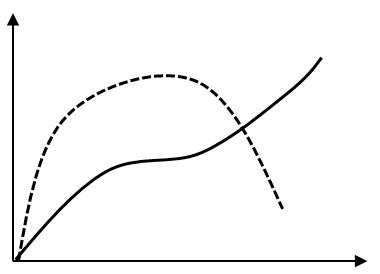 Fig. 1The description of a figure is of the style “Caption”; the figure itself is of the style “Figure”.Finally, we would like to ask authors to keep the following rules:•	The journal prefers both standard American English and British English.•	From the final editing point of view, minimize the number of frames in the manuscript is highly requested. Frames usually cause difficulty in editing to us.•	Papers are submitted electronically. Extremely large files are recommended to be submitted as the zipped version of the paper (doc plus pdf).Typing the basic text, the style “Normal, Basic” has to be used. If the basic text is interrupted by an equation or by a figure, then the onward text can be of the style “Continuing” (the paragraph is not indented).2.1 Dynamic Knowledge Creation Model 5. ConclusionTyping the basic text, the style “Normal, Basic” has to be used. If the basic text is interrupted by an equation or by a figure, then the onward text can be of the style “Continuing” (the paragraph is not indented).2.1 Dynamic Knowledge Creation Model AcknowledgementThe headline “Acknowledgements” is of the same style as the headline “References” – “Reference-headline”. The text of acknowledgements is of the style “Normal, Basic”.The authors are asked to pay special attention to the form of references. The NAMES OF AUTHORS should be typed in capitals, the family names followed by a comma and initials of first name(s), without “and”. The Titles of Journals, Books or Proceedings are typed in italics with the first capital letter in all significant words. The tittles of articles are similar as the basic text, i. e. without capital letters at the beginning of all words. If the cited item is not in English, its original language should be indicated in brackets, e g. (in Baht) but the title itself should be given in English translation. The following examples demonstrate the most common types of references: a journal article, a book, a conference contribution, and electronically published information (datasheet, etc.)ReferencesAshenfelter, O., & Rouse, C. (2000). Schooling, intelligence, and income in America. In K.             Arrow, S. Bowles, & S. Durlauf (Eds.), Meritocracy and economic inequality (pp.             89–117). Princeton, NJ: Princeton University Press.Becker, G. (1964) Human Capital: A Theoretical and Empirical Analysis, with Special Reference                    to Education. New York: Columbia University Press.Bortz, D. (n.d.). 5 skills employers want in new grads (and aren’t finding). Retrieved April 14,             2017, from https://www.monster.com/career-advice/article/5-skills-employers-want-in-             new-grads-and-arent-findingAuthor BiographyAuthor1-Name Surname was born in … . He received his M.Sc. from …. in 1990. His research interests include … The name of the author is typed in bold letters, the surname is written in capitals. The biography is typed using the style “Authors-text”. For one author, one paragraph of the biography is devoted.Author2-Name Surname was born in …. The text in both columns at the page should be aligned.Data 1Data 2Data 3xyz